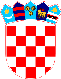 REPUBLIKA HRVATSKAVUKOVARSKO-SRIJEMSKA ŽUPANIJAOPĆINA TOVARNIK 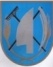 NAČELNICA OPĆINEKLASA: 022-05/18-02/19URBROJ: 2188/12-03/01-18-2Tovarnik, 18.05.2018.VIJEĆNICIMA OPĆINSKOG VIJEĆAOPĆINE TOVARNIK-svima-PREDMET: Prijedlog odluke o raspodjeli rezultataPRAVNA OSNOVA: članka  82. stavka 2.  Pravilnika o proračunskom računovodstvu i računskom planu  ( Narodne novine br. 124/14 )čl. 31. Statuta Općine Tovarnik ( Službeni vjesnik Vukovarsko-  srijemske županije br.4/13,14/13 ) i čl. 110. st.2. Zakona o proračunu („Narodne novine“ broj 87/08, 136/12, 15/15 ) PREDLAGATELJ: Načelnica općineIZVJESTITELJ: Načelnica općineNADLEŽNOST ZA DONOŠENJE: Općinsko vijećeTEKST PRIJEDLOGA:ODLUKU  O RASPODJELI REZULTATAČlanak 1.Iz viška prihoda poslovanja koje na dan 31.12.2017. g.  iznosi 3.438.885,67 kn pokrit će se manjak prihoda od nefinancijske  imovine u iznosu od 1.893.160,44 kn.Članak 2.Ova Odluka stupa an snagu osmi dan od objave u „Službenom vjesniku“ Vukovarsko-srijemske županije OBRAZLOŽENJE:-na sjednici vijećaNAČELNICA OPĆINE TOVARNIKRuža V. Šijaković, oec.